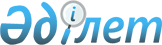 Ақмая ауылдық округіне қарасты Жартыказарма елді мекеніндегі атауы жоқ көшеге "Іргелі" атауын беру туралыҚызылорда облысы Шиелі ауданы Ақмая ауылдық округі әкімінің 2010 жылғы 07 шілдедегі N 8 шешімі. Қызылорда облысының Әділет департаменті Шиелі ауданының Әділет басқармасында 2010 жылы 06 тамызда N 10-9-126 тіркелді

      Қазақстан Республикасының "Қазақстан Республикасындағы жергілікті мемлекеттік басқару және өзін-өзі басқару туралы" Заңының 37 бабының 3 тармағын және аудандық ономастикалық комиссия мәжілісінің 2010 жылғы 2 маусымдағы N 4 хаттамасына сәйкес ШЕШЕМІН:



      1. Ақмая ауылдық округіне қарасты Жартыказарма елді мекеніндегі атауы жоқ көшеге "Іргелі" атауы берілсін.



      2. Осы шешім алғаш ресми жарияланған кейін күнтізбелік он күн өткен соң қолданысқа енгізіледі



      3. Осы шешімнің орындалуына бақылау жасау өзіме қалдырылсын.      Ақмая ауылдық округінің әкімі                С. ЖАНДАРБЕКОВ
					© 2012. Қазақстан Республикасы Әділет министрлігінің «Қазақстан Республикасының Заңнама және құқықтық ақпарат институты» ШЖҚ РМК
				